Sample Hosting Information 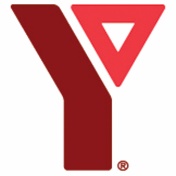 FormName:  	Please list all the people living in the hosting household and describe their relationship within the household (e.g. brother, father in law, etc.)If there are adults not related to the family living in the home, please describe the situation:Our family can host a:femalemaleeitherOur family can host 	(number of ) participant(s).Language(s)  spoken at home:  			                                                                                                                      Our billet (s) will have a separate room:	yes	no, he/she will share a room with:  		                       Your billet(s) must have their own beds.At least one of our household members smokes:	yes	noIf yes, we/they are willing to smoke outside during the hosting period: yes	no	yes, if a twinning is not otherwise possible.Our billet(s) can smoke in our house:	yes	no	outside only		neither We have animals in our home:	yes 				(type)	noWe are prepared to take into account any special dietary needs my billet(s) has:	yes	no We are prepared to take into account any manageable medical needs my billet(s) has:yes	noWe are prepared to take into account any manageable physical restrictions my billet(s) has: yes	noWe are prepared to take into account any allergies my billet(s) has:	yes	noPlease note: a parent or legal guardian must be present in the home during the hosting period.